DATOS PERSONALES ALUMNO/A:DATOS TUTOR/A 1ºDATOS TUTOR/A 2ºDIRECCIÓN CORRESPONDENCIA:CONTINÚA AL DORSO……. Las materias específicas de modalidad y optativas, se impartirán siempre que se cumplan las condiciones de disponibilidad horaria del profesorado y que dicha materia sea elegida al menos por 10 alumnos.El padre/madre/tutor o alumno/abajo firmante, solicita matrícula en las asignaturas y opciones arriba indicadas.El presente impreso debe venir obligatoriamente firmado por el padre y la madre  si el alumno es menor de edad. En caso de ser mayor de edad, lo puede firmar el propio alumno.El seguimiento del curso de su hijo/a, lo podrá realizar a través de EducamosCLM (las claves son las mismas que en cursos anteriores).Los datos que se recogen en este formulario se tratarán informáticamente o se archivarán con el consentimiento del ciudadano, quien tiene derecho a decidir quién puede tener sus datos, para qué los usa, solicitar que los mismos sean exactos y que se utilicen para el fin que se recogen, con las excepciones contempladas en la legislación vigente.En Bolaños de Calatrava a       de                                                         de 2022Firma Padre,				Firma Madre,				Firma alumno,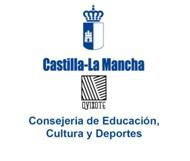 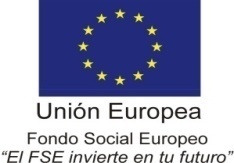 1º CURSO. AÑO ACADÉMICO 2022-2023BACHILLERATO MODALIDAD CIENCIAS Y TECNOLOGÍAI.E.S. BERENGUELA DE CASTILLA. BOLAÑOS DE CVA.Nombre:      1ºApellido:      2ºApellido:      D.N.I.:      Fecha Nacimiento:      Lugar Nacimiento:      Email:      Sexo:          Hombre            MujerNombre:      1ºApellido:      2ºApellido:      D.N.I.:      Teléfono:      Email:      Nombre:      1ºApellido:      2ºApellido:      D.N.I.:      Teléfono:      Email:      Calle y número:      Localidad:      INFORMACIÓN BÁSICA DE PROTECCIÓN DE DATOS INFORMACIÓN BÁSICA DE PROTECCIÓN DE DATOS ResponsableViceconsejería de Educación.FinalidadGestión de la admisión del alumnado en los centros educativos de Castilla-La Mancha.LegitimaciónCumplimiento de una obligación legal / Ejercicio de poderes públicos - Ley Orgánica 2/2006, de 3 de mayo, de Educación / Ley Orgánica 8/2013, de 9 de diciembre, para la mejora de la calidad educativa / Ley 7/2010, de 20 de julio, de Educación de Castilla-La ManchaDestinatariosExiste cesión de datosDerechosPuede ejercer los derechos de acceso, rectificación o supresión de sus datos, así como otros derechos, tal y como se explica en la información adicional.Información adicionalDisponible en la dirección electrónica: https://www.castillalamancha.es/protecciondedatos.MATERIAS A CURSAR DE 1º BACHILLERATO DE CIENCIAS Y TECNOLOGÍAMATERIAS A CURSAR DE 1º BACHILLERATO DE CIENCIAS Y TECNOLOGÍAMATERIAS A CURSAR DE 1º BACHILLERATO DE CIENCIAS Y TECNOLOGÍAHoras/ semanalesMATERIAS COMUNESMATERIAS COMUNESEducación Física2MATERIAS COMUNESMATERIAS COMUNESFilosofía3MATERIAS COMUNESMATERIAS COMUNESLengua Castellana y Literatura I4MATERIAS COMUNESMATERIAS COMUNESLengua Extranjera I: Inglés3Elegir sí quiere cursar:Elegir sí quiere cursar: SÍ Religión2Elegir sí quiere cursar:Elegir sí quiere cursar: NO Religión2MATERIAS ESPECÍFICAS DE MODALIDADObligatoriaMatemáticas I4MATERIAS ESPECÍFICAS DE MODALIDADElegir dos entre:Numerar por orden de preferenciaBiología, Geología y Ciencias Ambientales4MATERIAS ESPECÍFICAS DE MODALIDADElegir dos entre:Numerar por orden de preferenciaDibujo Técnico I4MATERIAS ESPECÍFICAS DE MODALIDADElegir dos entre:Numerar por orden de preferenciaFísica y Química4MATERIAS ESPECÍFICAS DE MODALIDADElegir dos entre:Numerar por orden de preferenciaTecnología e Ingeniería I4OPTATIVASUna a elegir entre:Numerar por orden de preferencia (no se puede elegir la misma que en específica de modalidad)2ª Lengua Extranjera: Francés     Dibujo Técnico I4OPTATIVASUna a elegir entre:Numerar por orden de preferencia (no se puede elegir la misma que en específica de modalidad)Anatomía Aplicada                      Física y Química4OPTATIVASUna a elegir entre:Numerar por orden de preferencia (no se puede elegir la misma que en específica de modalidad)Desarrollo Digital                        Tecnología e Ingeniería I4OPTATIVASUna a elegir entre:Numerar por orden de preferencia (no se puede elegir la misma que en específica de modalidad)Biología, Geología y Ciencias Ambientales4